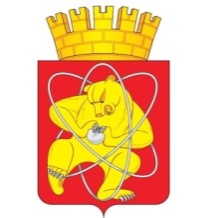 Муниципальное образование «Закрытое административно – территориальное образование  Железногорск Красноярского края»АДМИНИСТРАЦИЯ ЗАТО г. ЖЕЛЕЗНОГОРСКПОСТАНОВЛЕНИЕ     18.02. 2016                                                                                                                                                   352г. ЖелезногорскО признании утратившими силу постановлений Администрации ЗАТО                                г. Железногорск  В соответствии с Федеральным законом от 06.10.2003 № 131-ФЗ «Об общих принципах организации местного самоуправления в Российской Федерации», руководствуясь Уставом  ЗАТО Железногорск, ПОСТАНОВЛЯЮ:     1. Признать утратившими силу:     1.1. Постановление Администрации ЗАТО г. Железногорск  от 01.08.2011               № 1254 «Об  утверждении административного  регламента Администрации ЗАТО г. Железногорск по предоставлению муниципальной услуги  Предоставление общедоступного и бесплатного начального общего, основного общего, среднего (полного) общего образования по основным общеобразовательным программам»»;1.2. Постановление Администрации ЗАТО г. Железногорск  от 03.06.2014              № 1259 «О внесении  изменения в постановление  Администрации ЗАТО                      г. Железногорск  от 01.08.2011 № 1254 «Об  утверждении административного  регламента Администрации ЗАТО г. Железногорск по предоставлению муниципальной услуги «Предоставление общедоступного и бесплатного начального общего, основного общего, среднего (полного) общего образования по основным общеобразовательным программам»»;     1.3. Постановление Администрации ЗАТО г. Железногорск  от 17.02.2014               № 387 «О внесении  изменения в постановление  Администрации ЗАТО                         г. Железногорск  от 01.08.2011 № 1254 «Об  утверждении административного  регламента Администрации ЗАТО г. Железногорск по предоставлению муниципальной услуги «Предоставление общедоступного и бесплатного начального общего, основного общего, среднего (полного) общего образования по основным общеобразовательным программам»»; 1.4. Постановление Администрации ЗАТО г. Железногорск от 24.11.2011             № 1890 «Об утверждении административного  регламента Администрации ЗАТО г. Железногорск по предоставлению муниципальной услуги «Предоставление дошкольного образования»»;      1.5. Постановление Администрации ЗАТО г. Железногорск от 19.03.2014                   № 603 «О внесении изменения  в постановление Администрации ЗАТО г. Железногорск от 24.11.2011 № 1890 «Об утверждении административного  регламента Администрации ЗАТО г. Железногорск по предоставлению муниципальной услуги «Предоставление дошкольного образования»»;      1.6. Постановление Администрации ЗАТО г. Железногорск от 26.12.2012               № 2222 «О внесении изменения в постановление Администрации ЗАТО г. Железногорск от 24.11.2011 № 1890 «Об утверждении административного регламента Администрации ЗАТО г. Железногорск по предоставлению муниципальной услуги «Предоставление дошкольного образования»»;     1.7. Постановление Администрации ЗАТО г. Железногорск от 09.06.2011                 № 975 «Об утверждении административного регламента Администрации ЗАТО                      г. Железногорск по предоставлению муниципальной услуги «Предоставление дополнительного образования различной направленности»»;     1.8. Постановление Администрации ЗАТО г. Железногорск от 15.06.2011              № 1040 «Об утверждении административного регламента Администрации ЗАТО г. Железногорск по предоставлению муниципальной услуги «Организация отдыха и оздоровления детей в каникулярное время»».    2. Управлению делами Администрации ЗАТО г. Железногорск                     (Л.В. Машенцева) довести до сведения населения настоящее постановление через газету «Город и горожане».    3. Отделу общественных связей Администрации ЗАТО г. Железногорск              (И.С. Пикалова) разместить настоящее постановление на официальном сайте муниципального образования «Закрытое административно-территориальное образование Железногорск Красноярского края» в информационно-телекоммуникационной сети «Интернет».    4. Контроль над исполнением настоящего постановления возложить на заместителя Главы администрации ЗАТО г. Железногорск по социальным вопросам В.Ю. Фомаиди. 5. Настоящее постановление вступает в силу после его официального опубликования.Глава администрации                                                                                 С.Е. Пешков